		Institutional Review Board (IRB)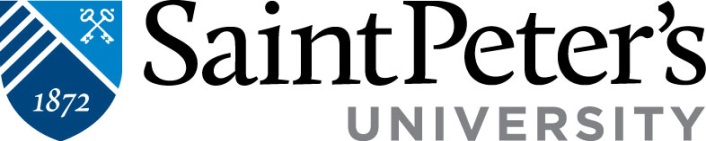 SPU Student Subject Addendum Whenever SPU students are used as subjects in research being done by faculty members, additional risks are presented, arising out of the nature of the teacher-student relationship. The student may feel pressured to agree to become a subject, or to continue in a project, or even to give a particular response, based on a perception that his or her decision or response will result in a better grade, or a better relationship with the University, or simply will please the University. Students, who have been taught since early childhood to obey and respect their teachers, may not be able to set aside that impulse as subjects or invitees. Therefore, it is important that additional safeguards be employed in research involving student subjects. If students are to be used as subjects, please complete and attach this form to the IRB application. 1.  Describe the measures which will be taken to insure that: (a)   In the recruitment procedures, no student perceives any pressure to participate, and that potential subjects understand that participation, or refusal to participate, will not affect any grade or requirement.  (b)  In the conduct of the project, no conflict of interest or appearance of a conflict arises out of the dual (teacher-researcher) function of the person conducting the research. 2.  If the student subjects may in the future be enrolled in the faculty member’s course(s), describe the particular measures which will be taken to protect those students. 